NOM I COGNOM:REPTES MATEMÀTICSCICLE INICIAL (1R)Podeu fer servir material manipulatiu, fer servir les operacions que coneixeu (suma i resta, vertical i horitzontal), utilitzar les estratègies que vulgueu (com la recta numèrica, dibuixar...) o fer ús del càlcul mental.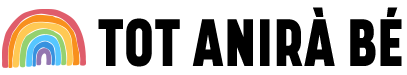 Sandra i MireiaEscola Àgora (curs 2019-2020)L’Aida va plantar 5 tomaqueres: D’una han sortit 4 tomàquets, de la segona n’han sortit 6, de la tercera 3, de la quarta 7 i de la cinquena no n’ha sortit cap.Quants tomàquets han sortit en total?En Teo té 12 ampolles a la nevera: 3 són de coca-cola, 3 de fanta, 2 d’aquarius i la resta són d’aigua. Quantes ampolles d’aigua hi ha a la nevera d’en Teo?Quantes pomes hi ha? Pinta la MEITAT de les pomes que hi ha.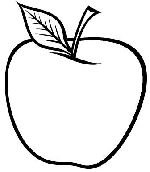 16.El Leo Gonzalez té 16 euros i el seu pare li dóna 4 euros més. Quants diners té en total?17.La Sofia té una capsa amb 15 bombons. Se’n menja 3 i la seva mare se’n menja 2. Quants bombons queden a la capsa?18. L’Aleix té 10 pintures i 8 pinzells. Quants pinzells li falten per no barrejar les pintures?19. L’Eric té 8 ovelles, 5 són blanques i la resta són negres: Quantes ovelles negres té l’Eric?20. Quantes flors hi ha?Pinta la SEGONA flor de color groc, la CINQUENA de color blau, la SETENA de color lila i la NOVENA de color vermell. 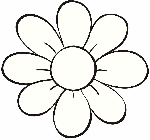 21. El Pol té 20 cromos i li regalen 20 cromos més. Quants cromos té ara?22. L’Alba té 10 pantalons. La meitat són llisos i l’altra meitat són estampats. Quants pantalons de cada té?23. La Lucia Nocera tenia 20 piruletes i ara en té 17. Quantes se n’ha menjat?24. En Max té 18 euros estalviats i en guanya 20 més. Quants diners té ara?25. Quants triangles hi ha?Dibuixa’n el DOBLE.